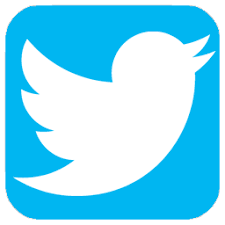 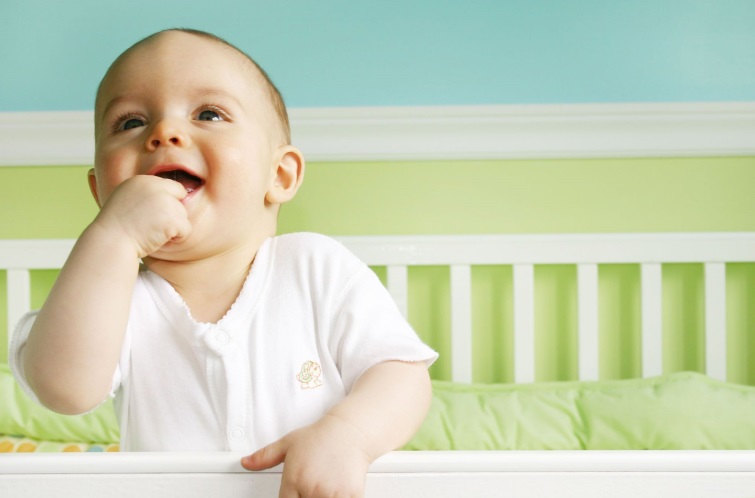 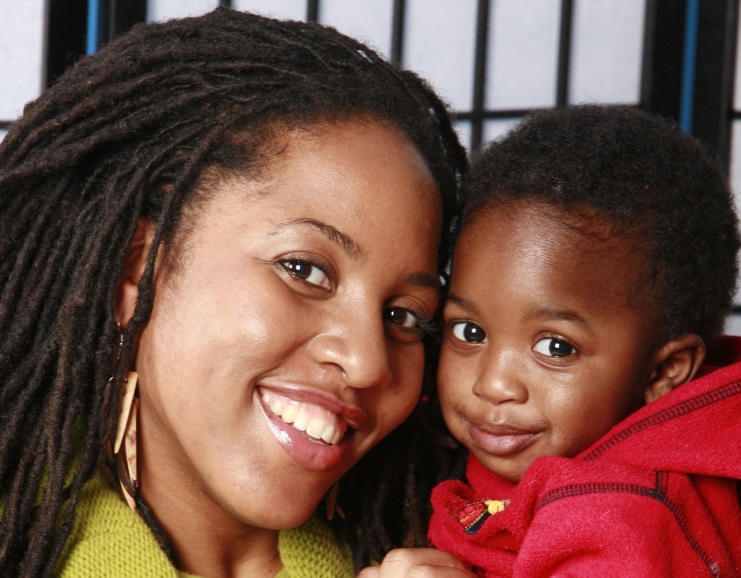 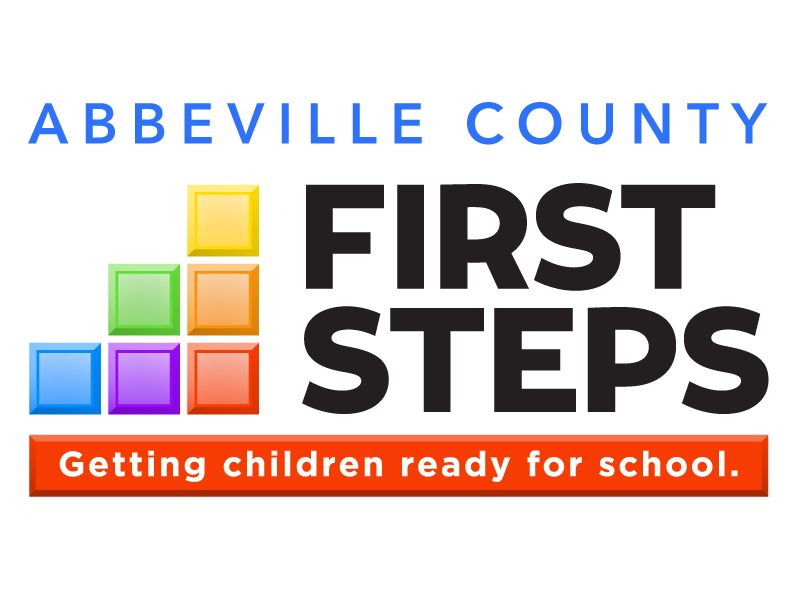 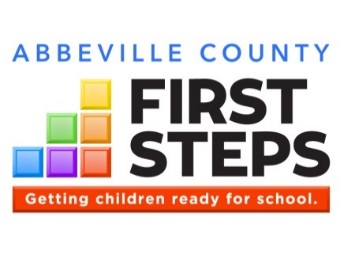 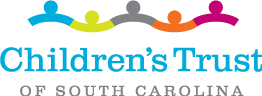 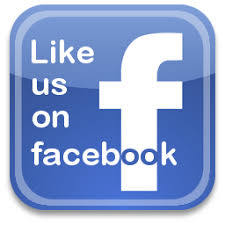 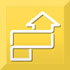 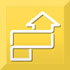 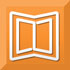 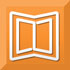 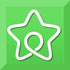 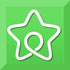 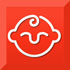 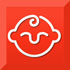 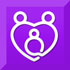 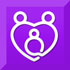 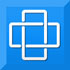 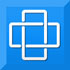 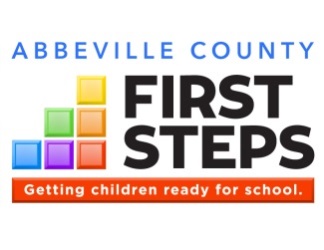 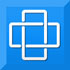 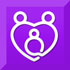 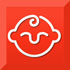 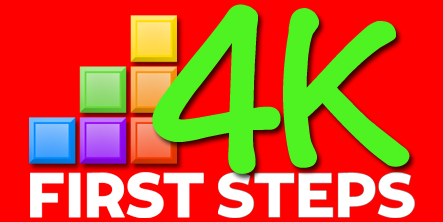 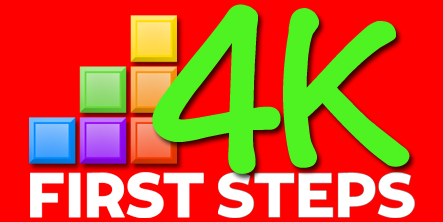 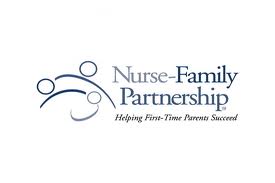 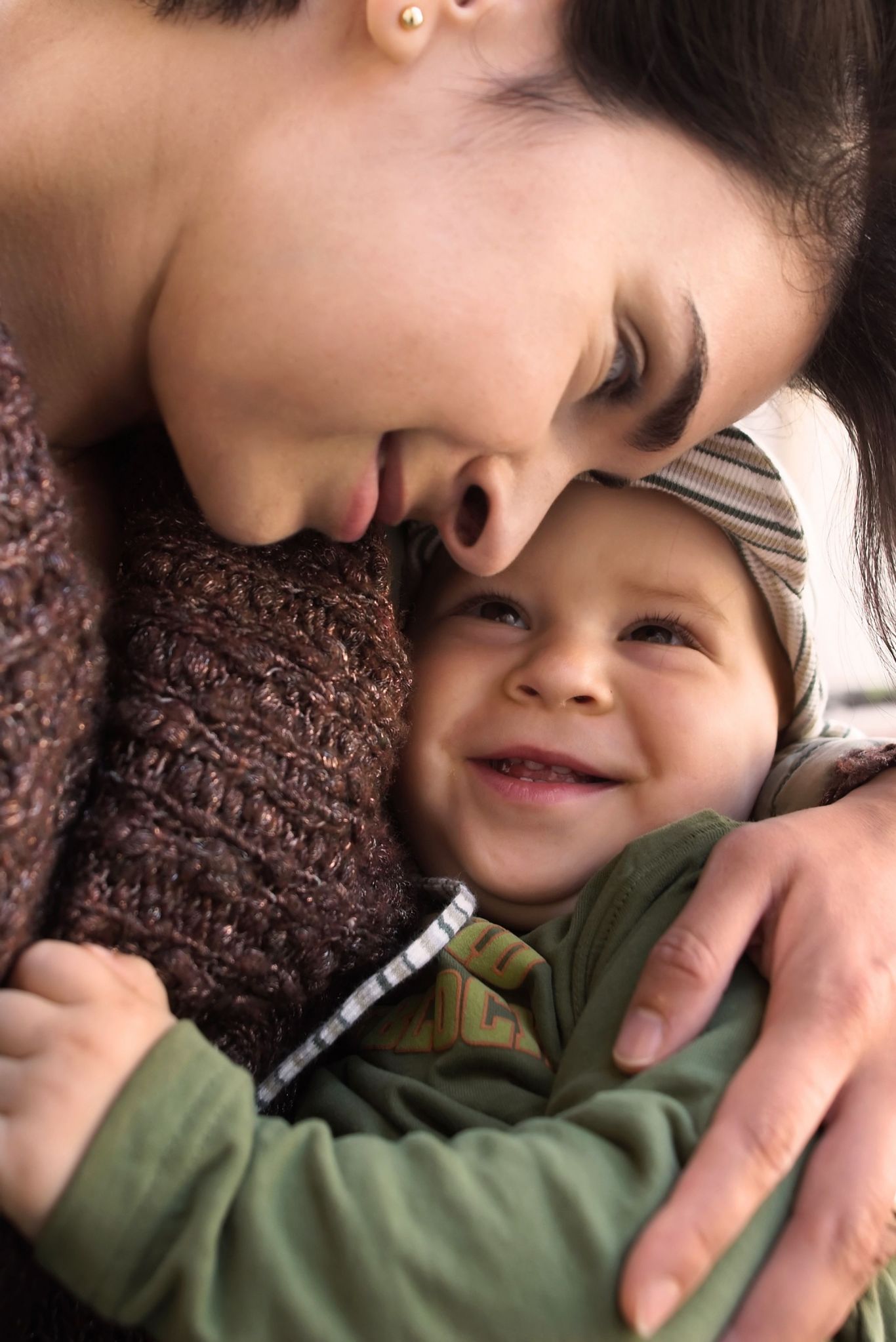 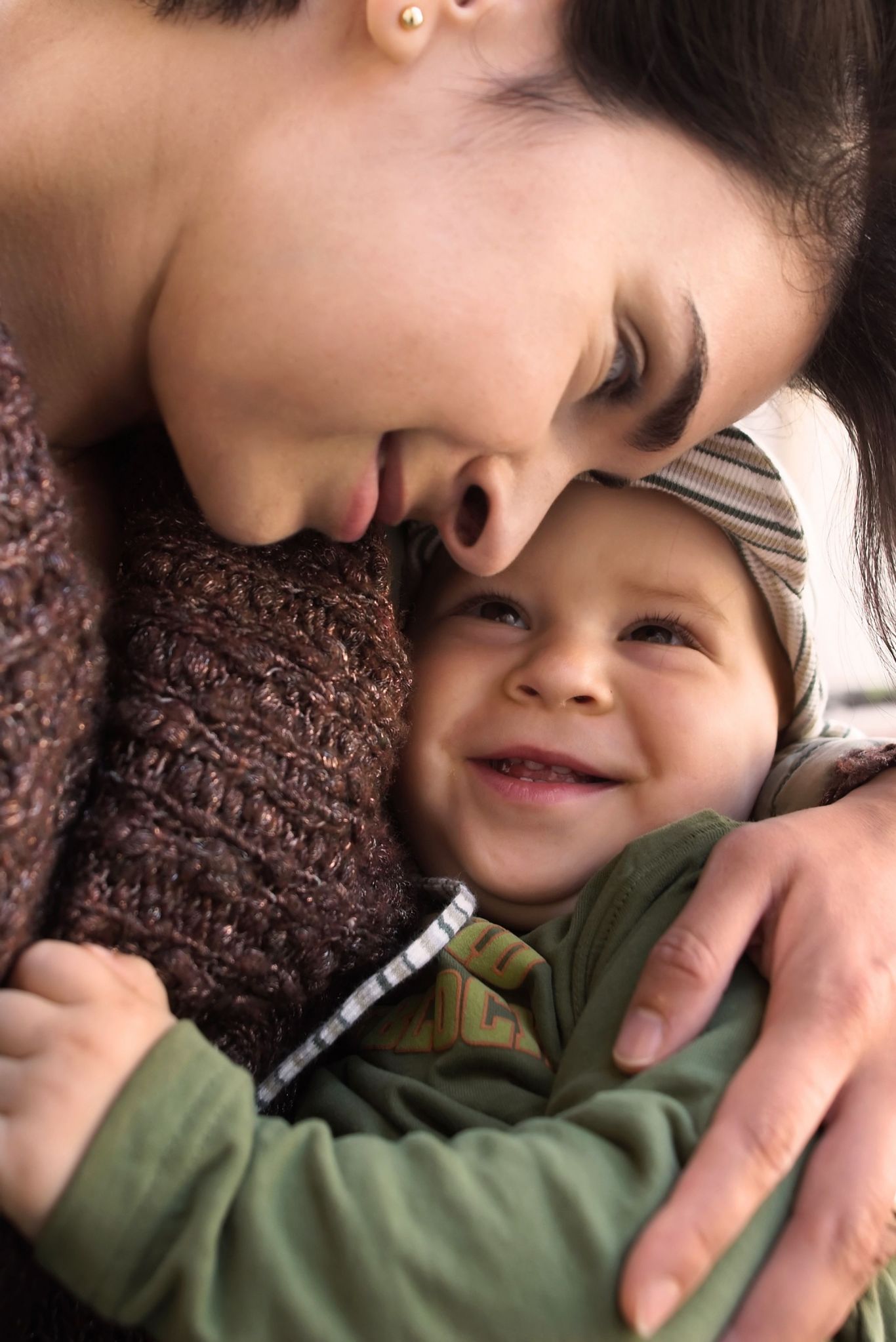 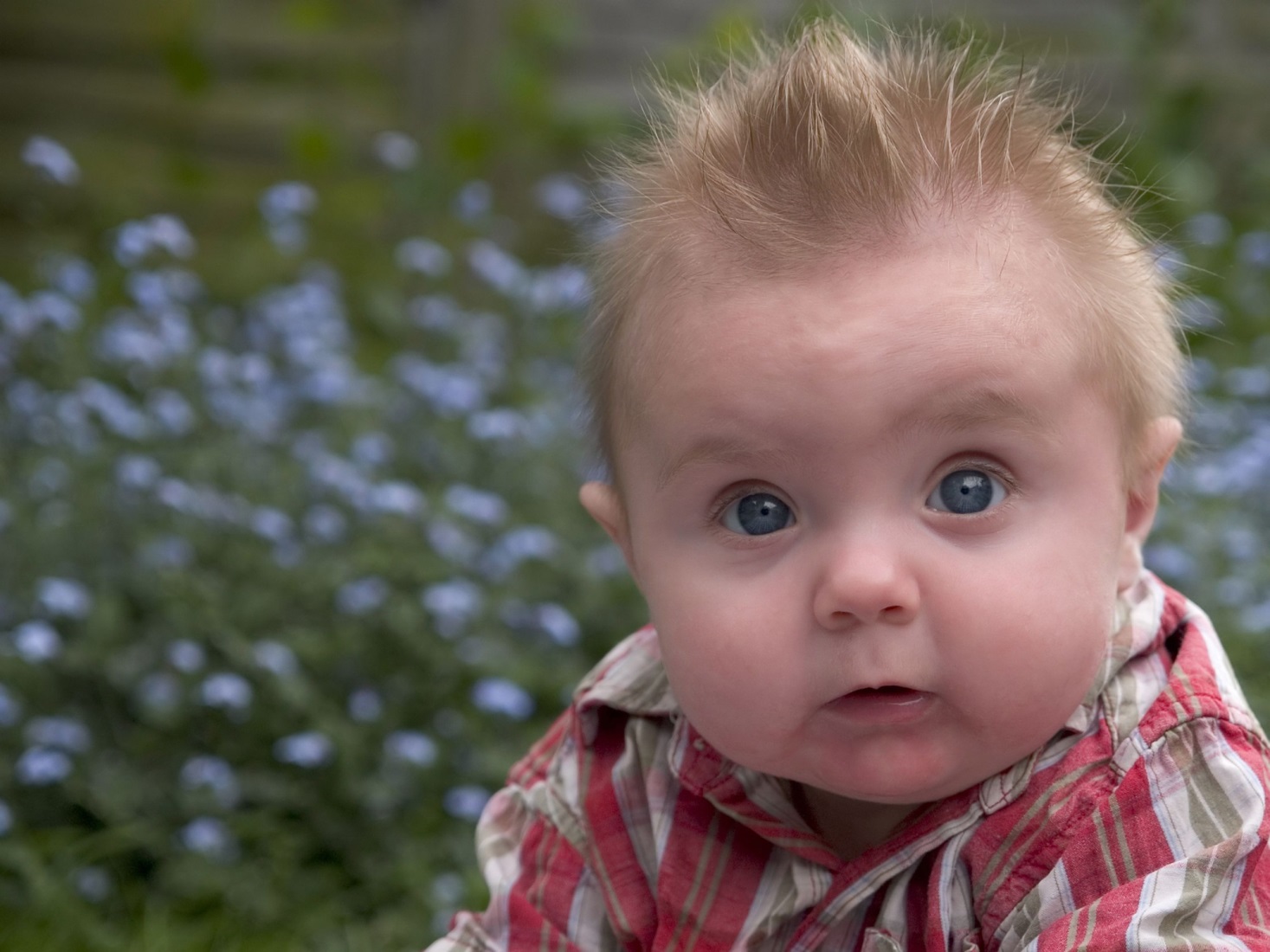 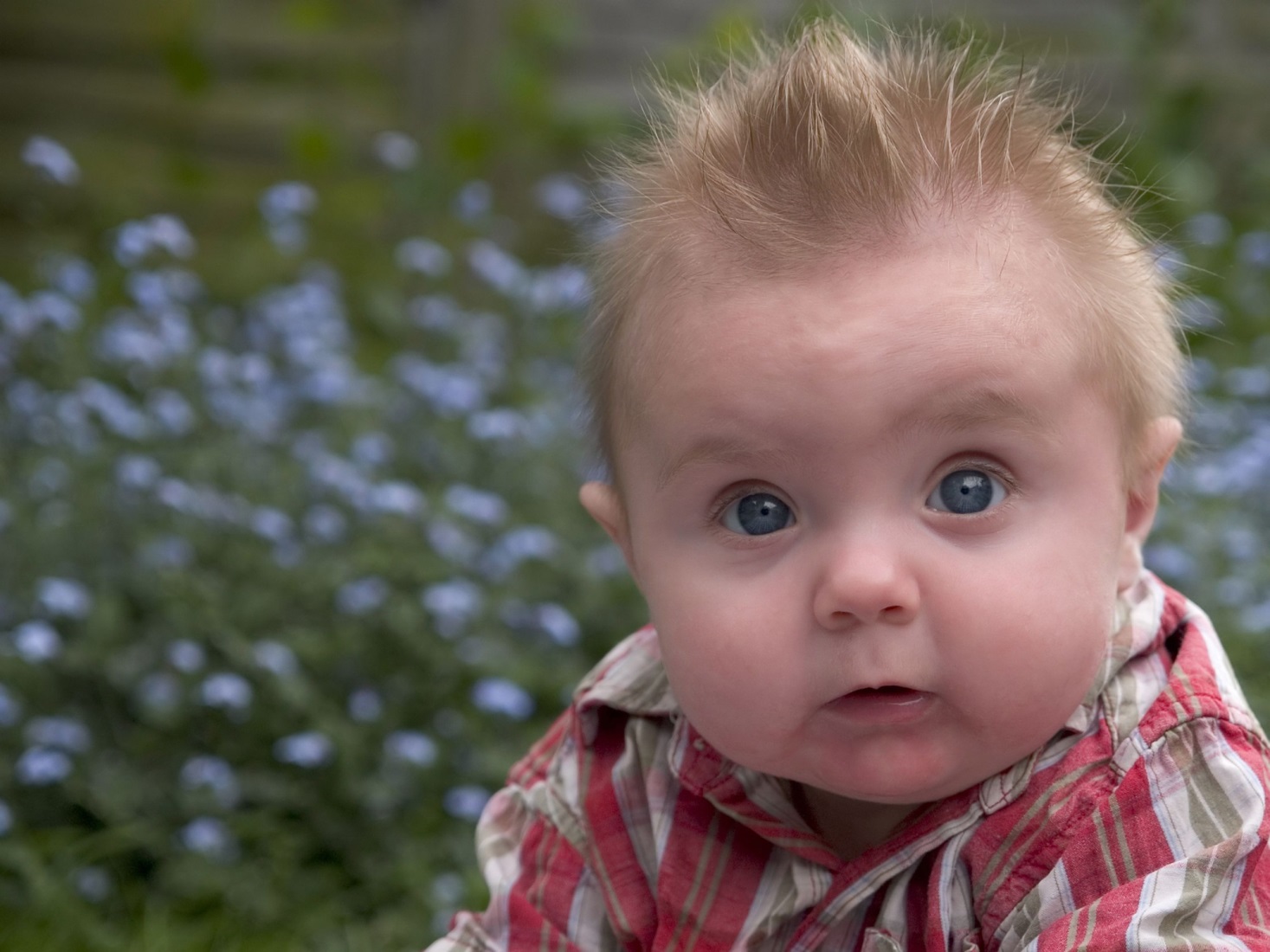 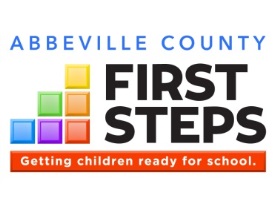 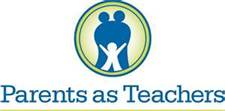 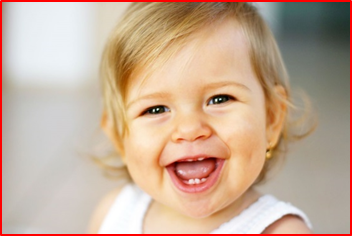 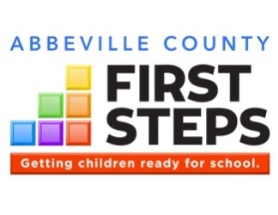 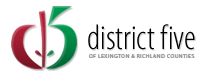 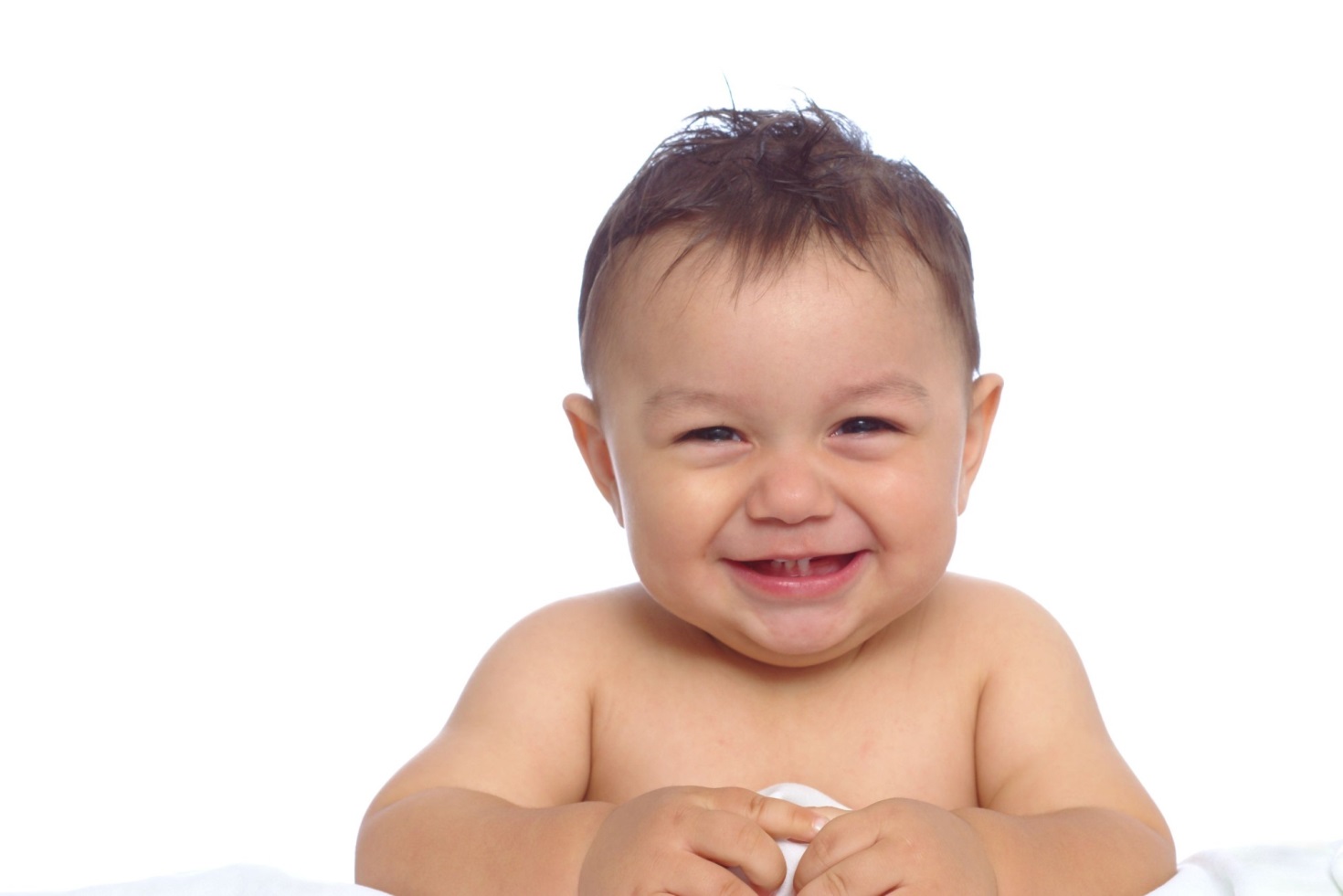 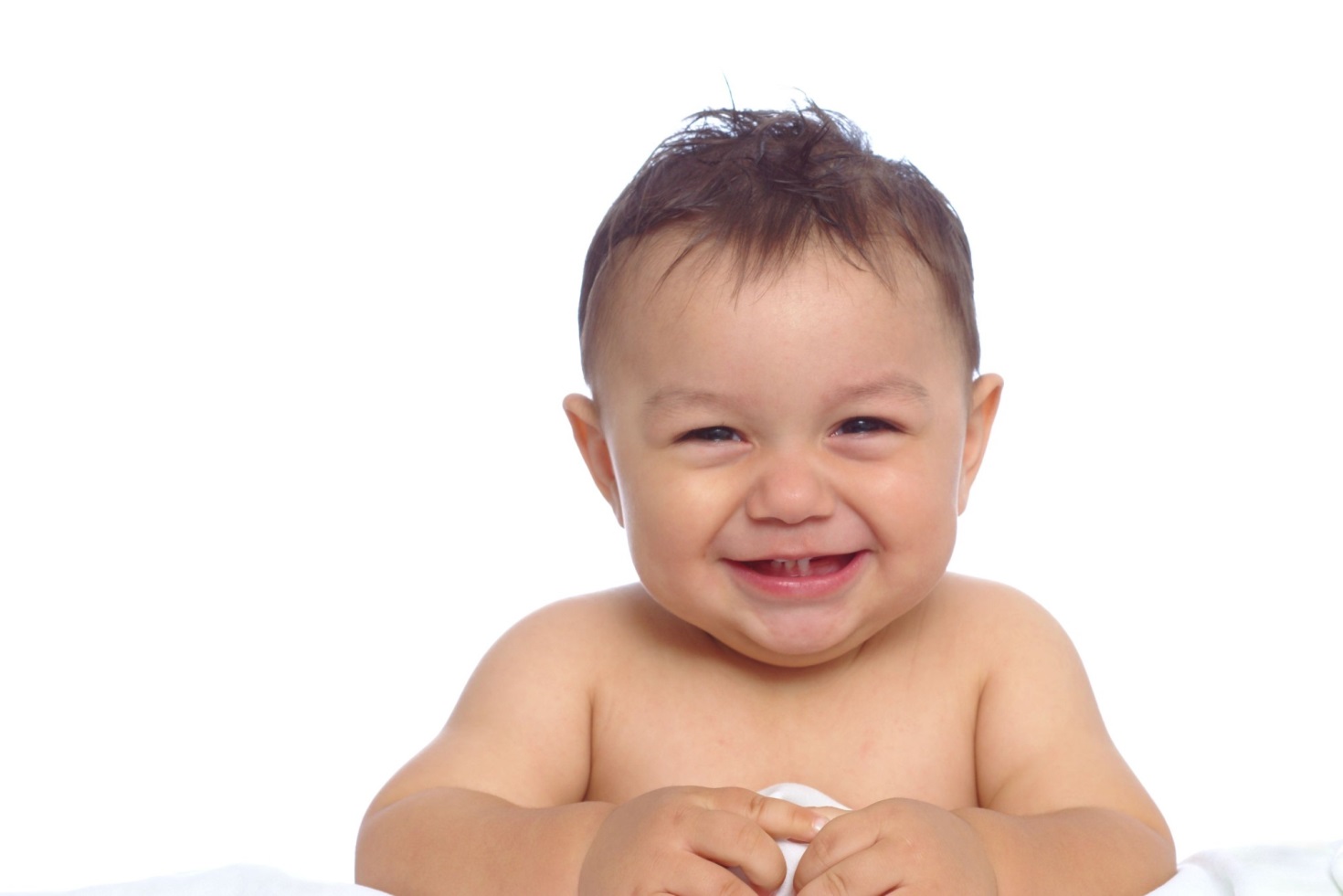 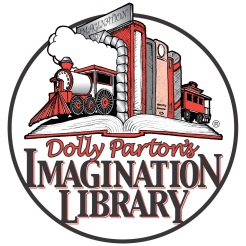 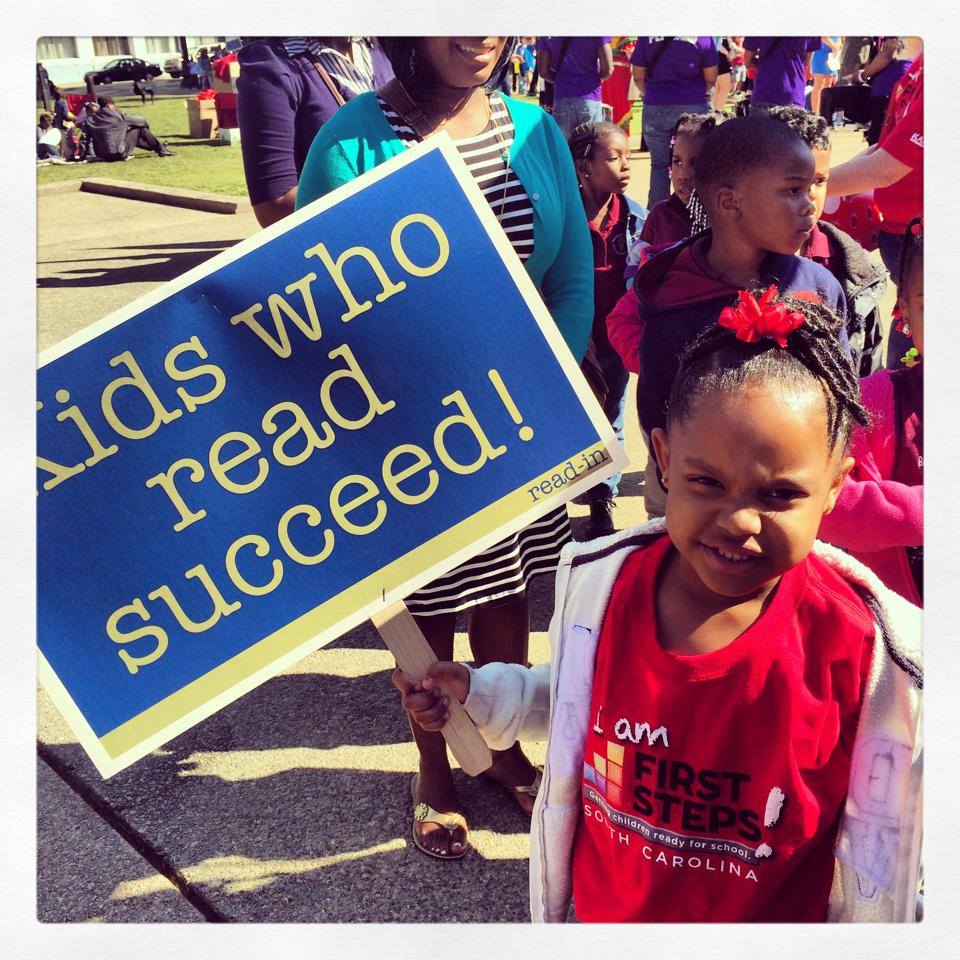 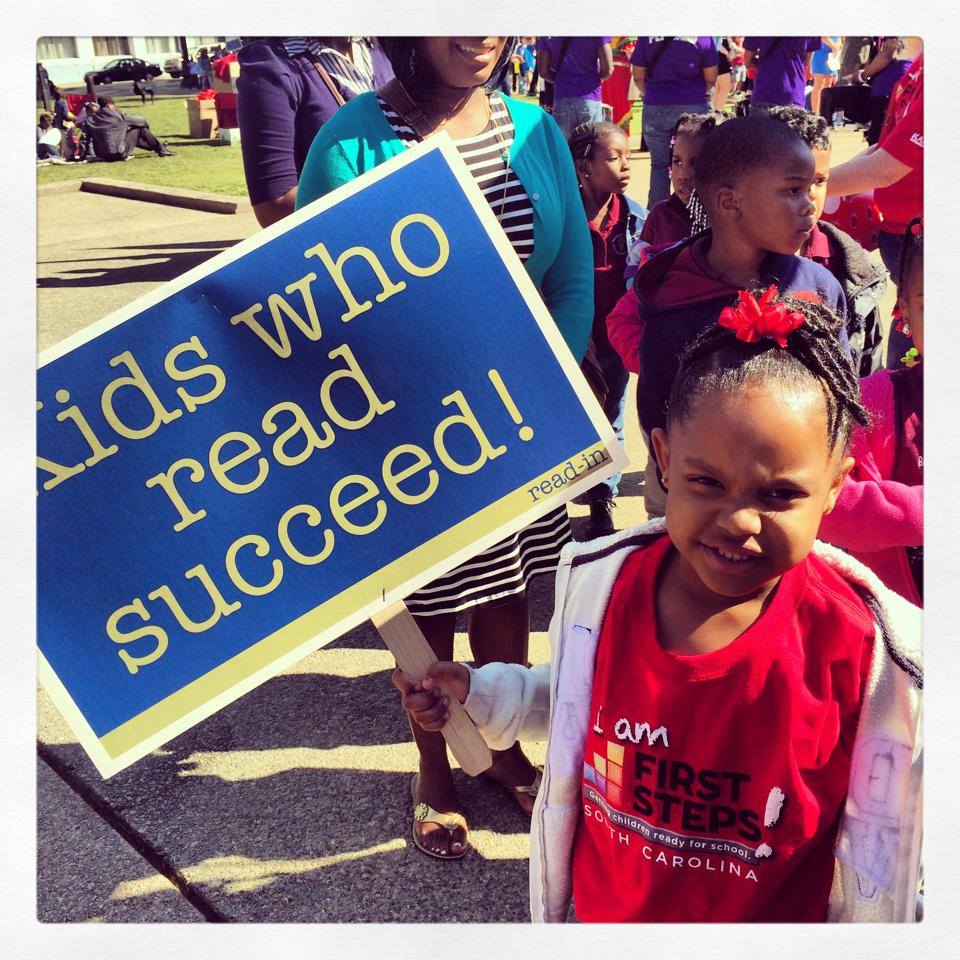 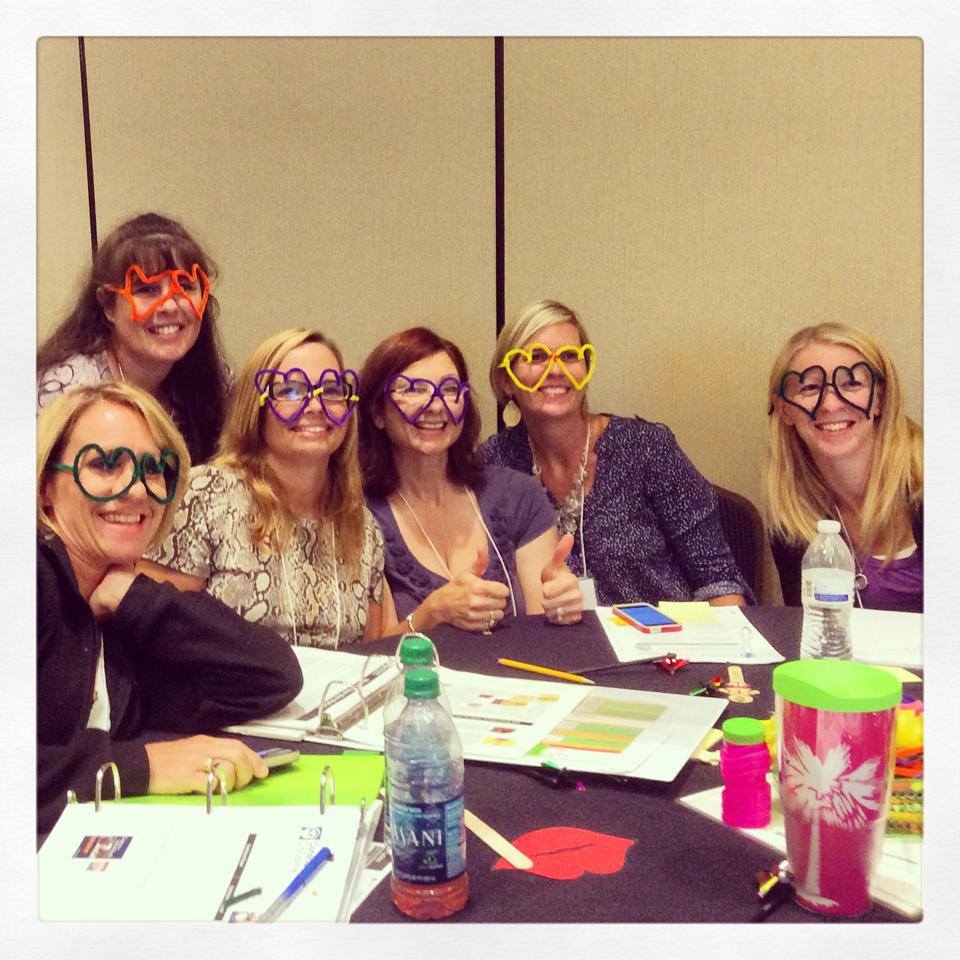 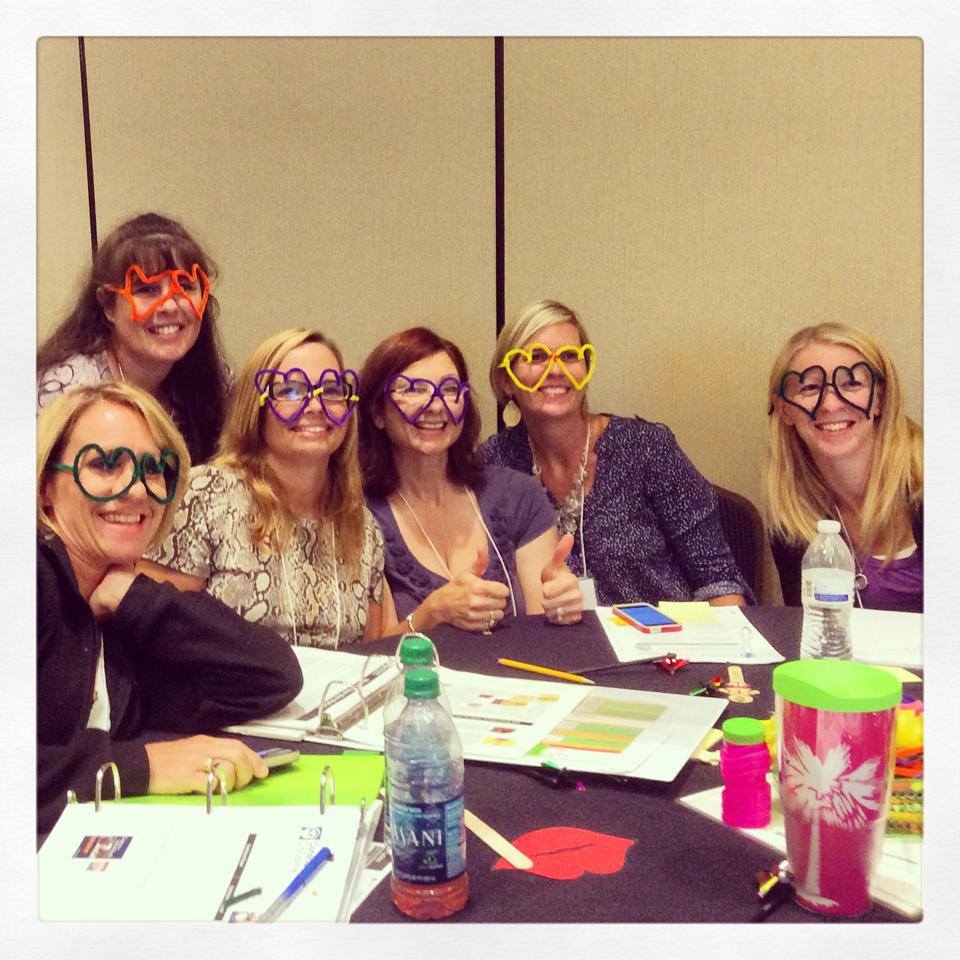 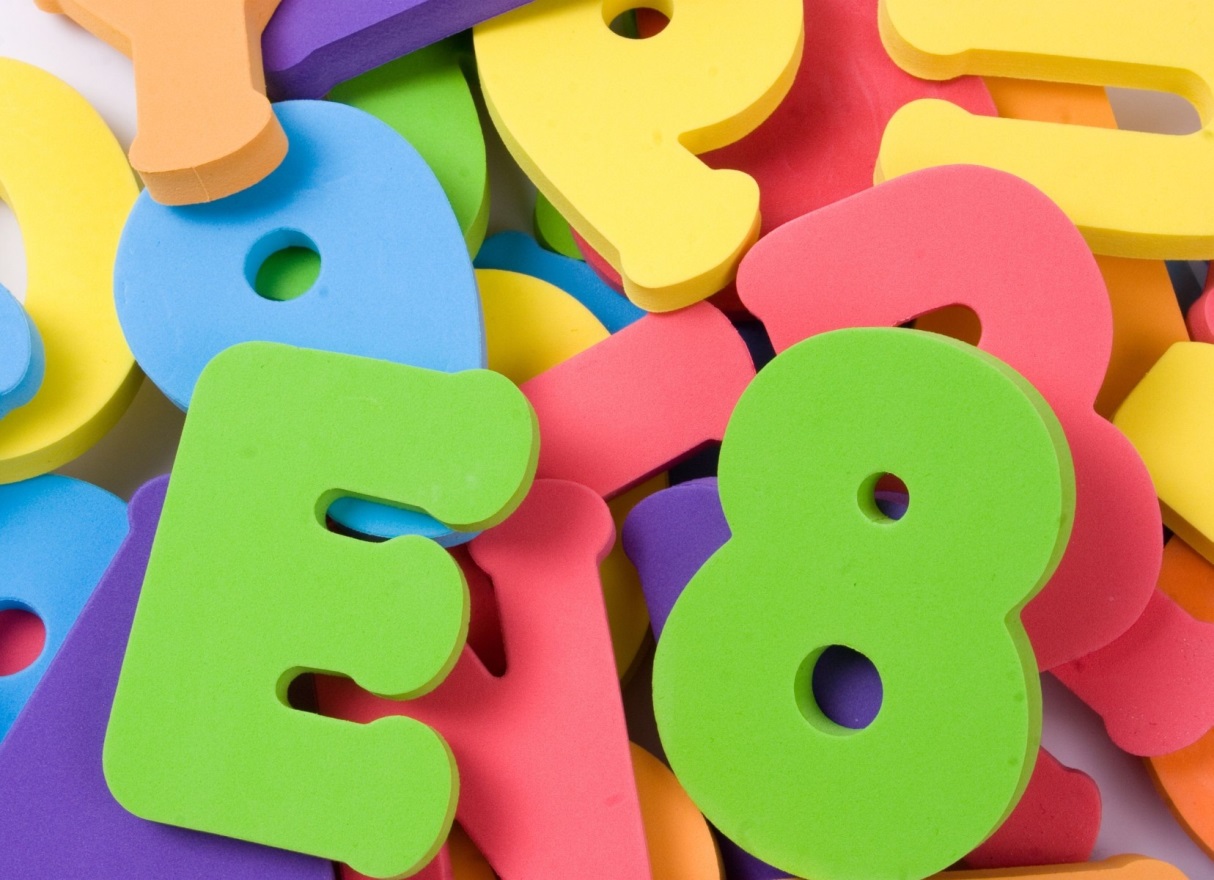 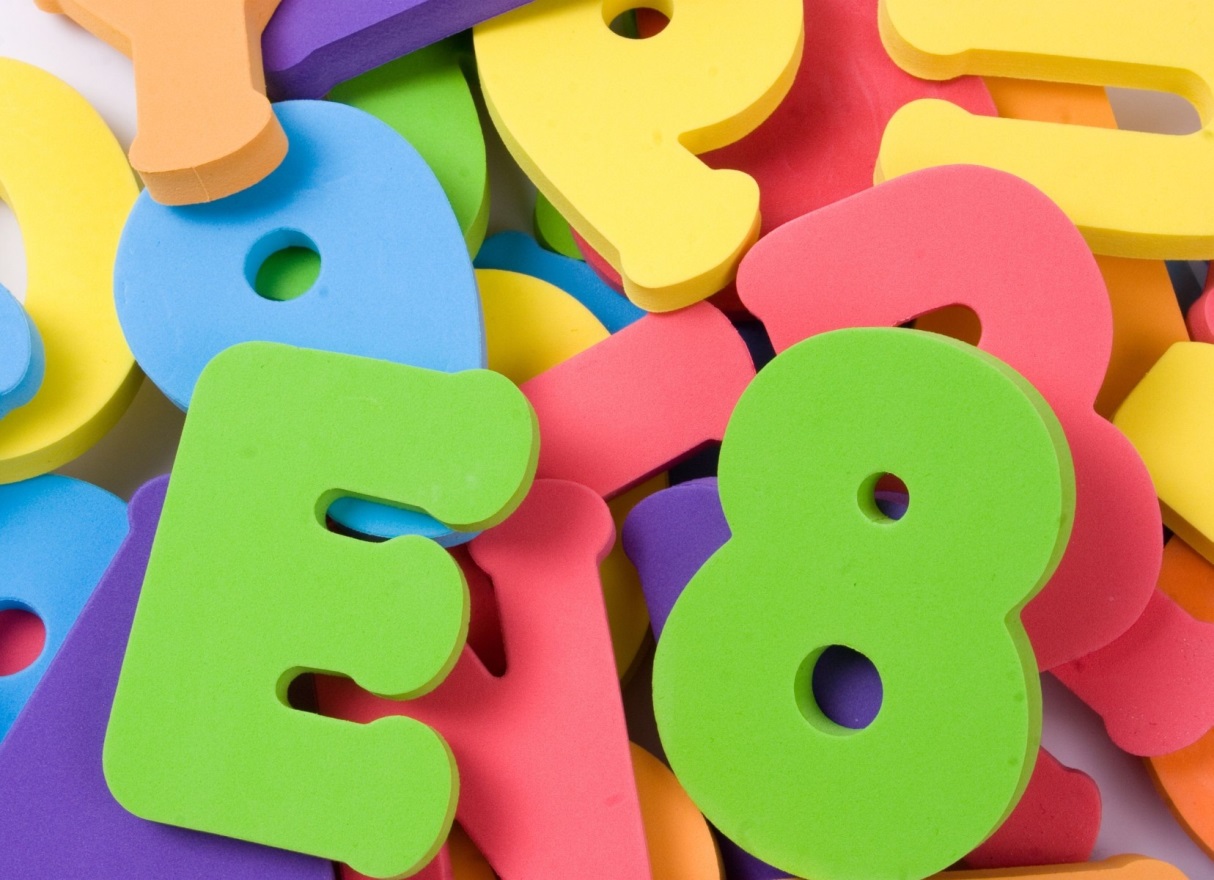 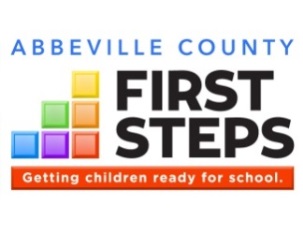 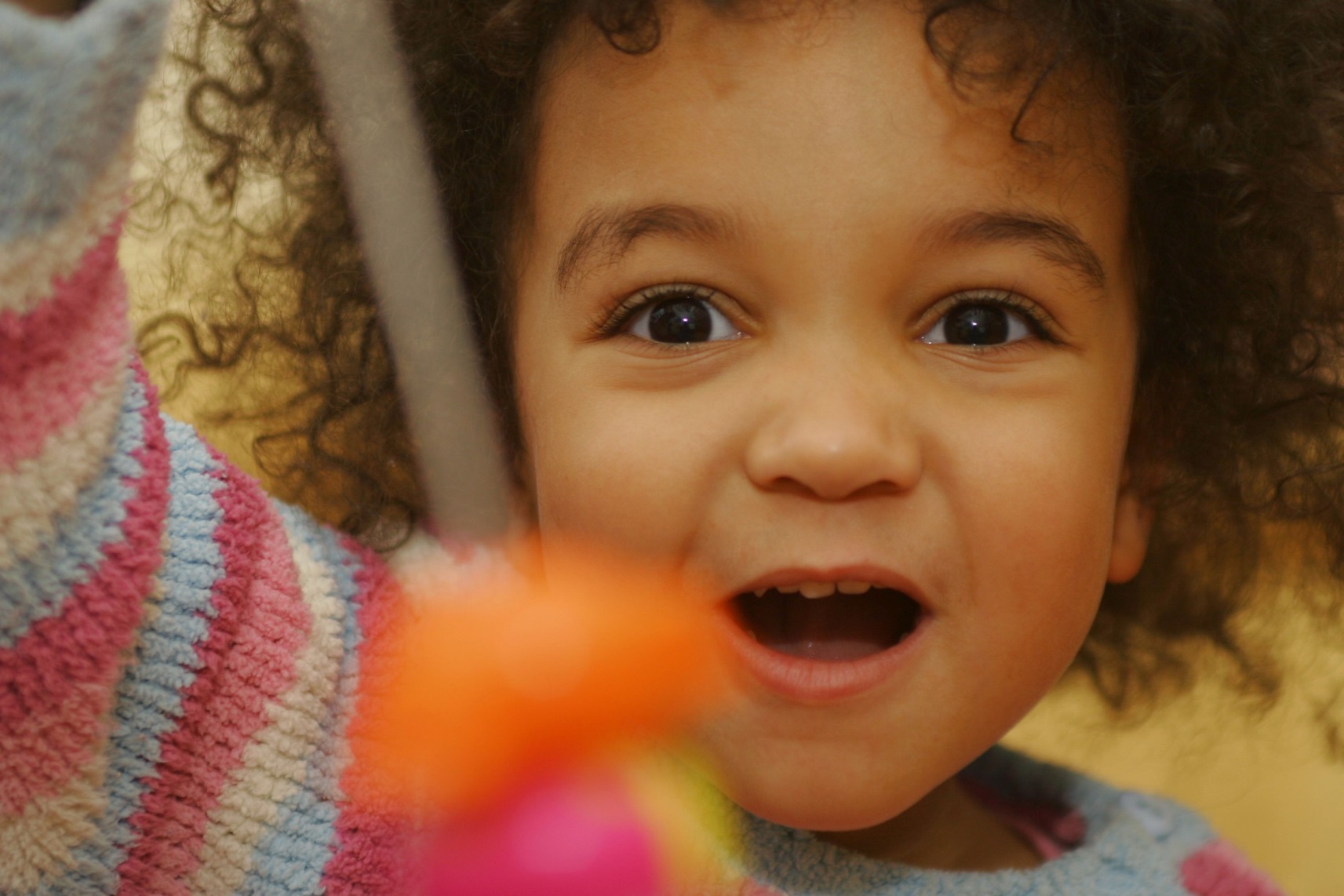 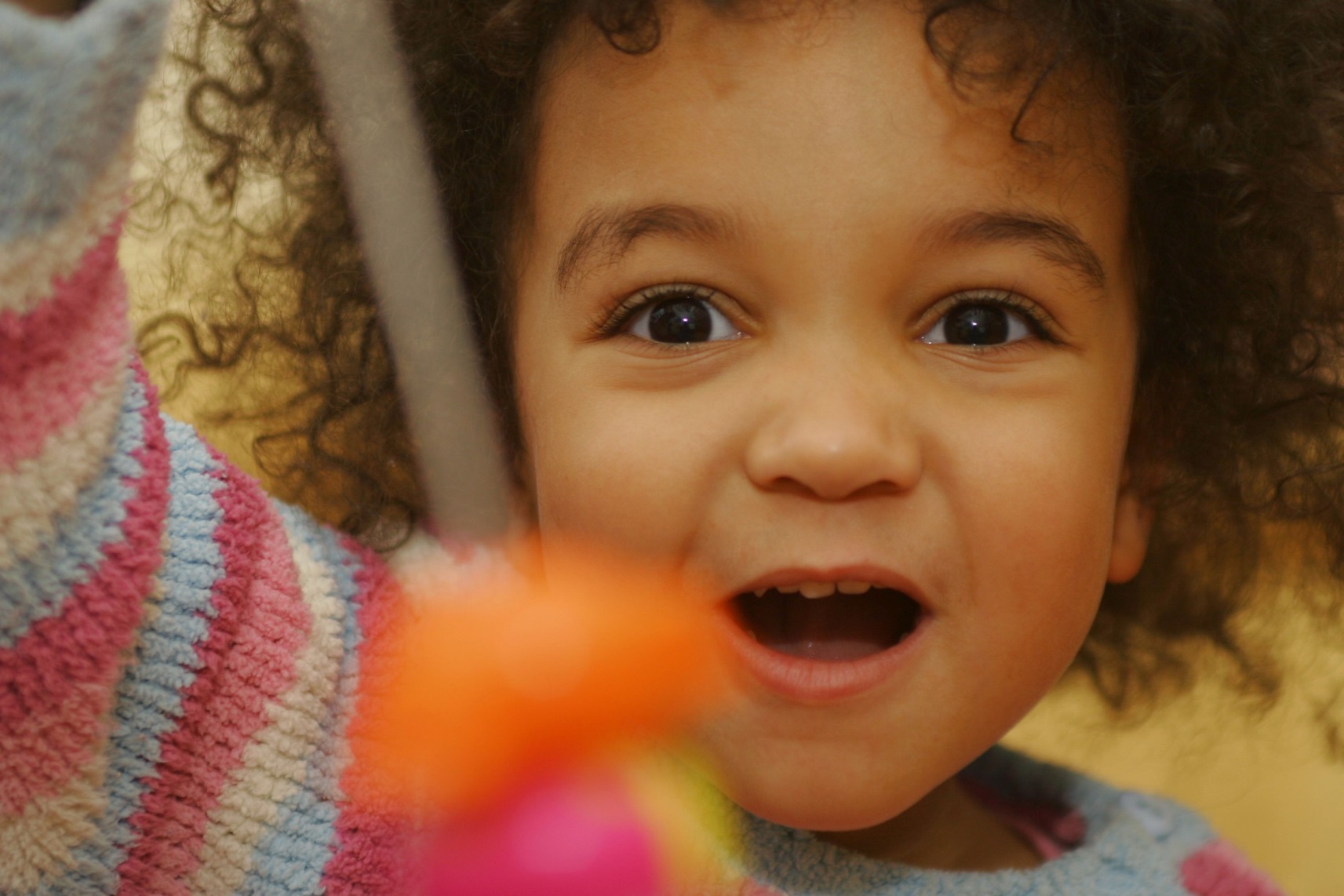 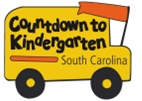 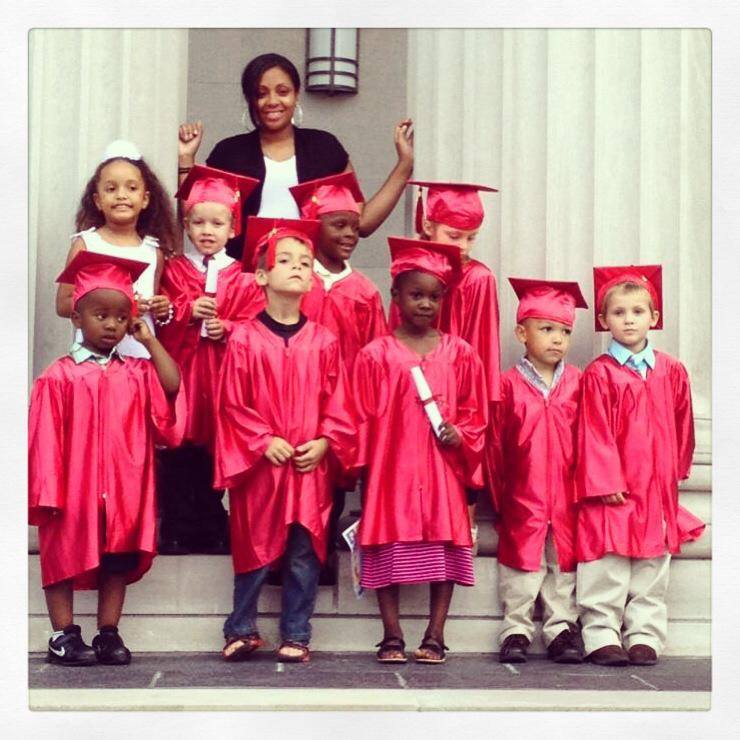 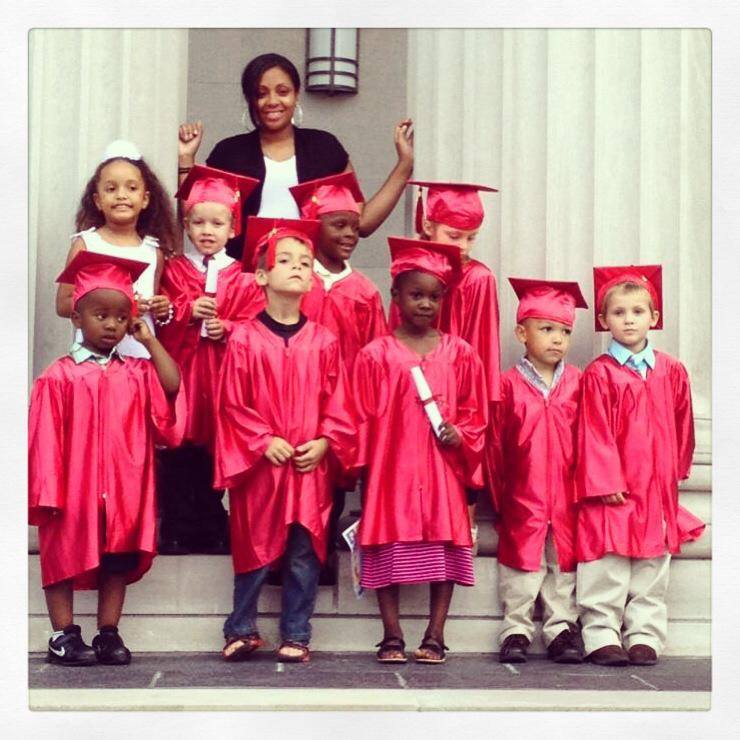 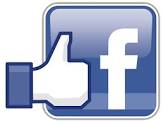 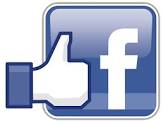 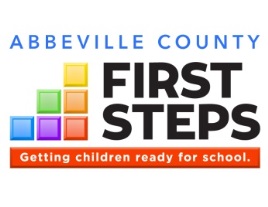 Total 2016-17 Expenditures: $305,000State Funds Leveraged in 2016-17*: 53%*Percentage of state dollars matched by additional federal, private, and/or in-kind fundsUnaudited numbers for the period July 1, 2016 through June 30, 2017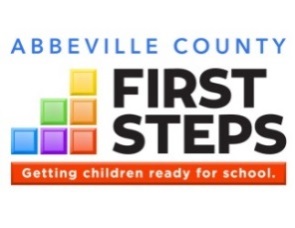 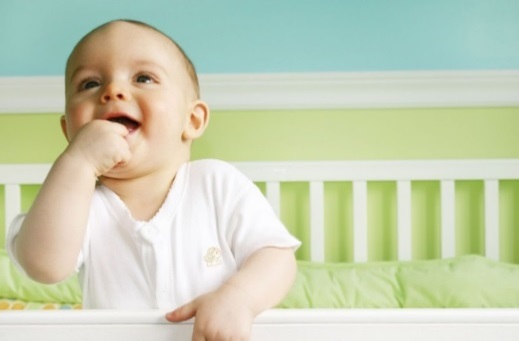 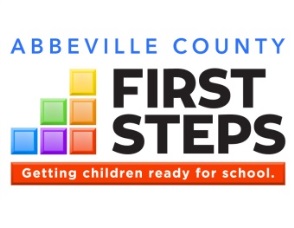 
Here is where you write a success story. It can be about whatever you want: a child or family, program, training series, child care center, board member, collaboration, serving as a local portal, whatever. If you have a photo or image you can insert it in place of the photo or you can delete the image.  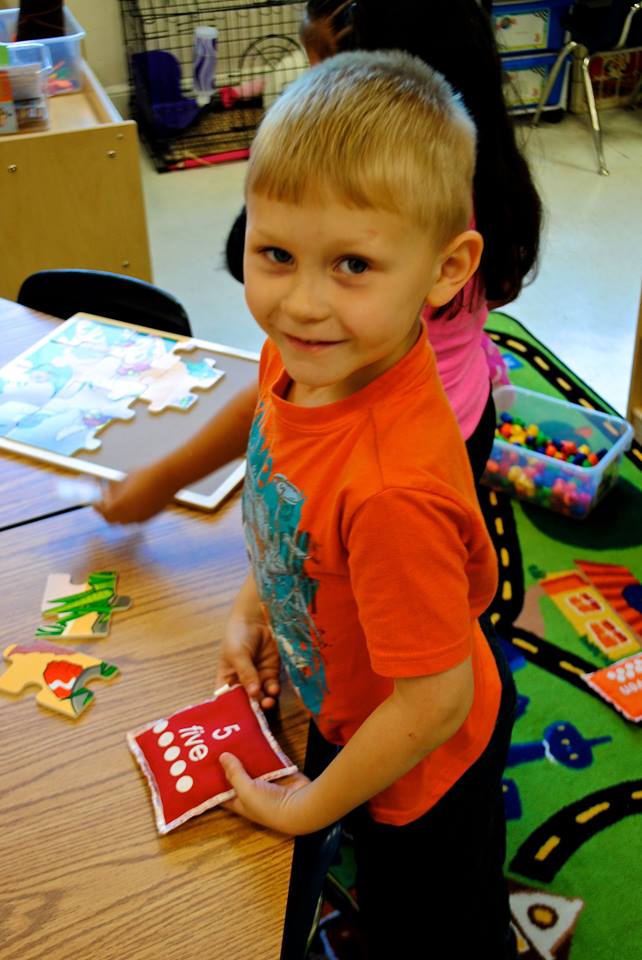 This is a subheading if you want to use oneHere is where you write a success story. It can be about whatever you want: a child or family, program, training series, child care center, board member, collaboration, serving as a local portal whatever. If you have a photo or image you can insert it in place of the photo or you can delete the image.  Here is where you write a success story. It can be about whatever you want: a child or family, program, training series, child care center, board member, collaboration, serving as a local portal, whatever. If you have a photo or image you can insert it in place of the photo or you can delete the image.   This is a subheading if you want to use one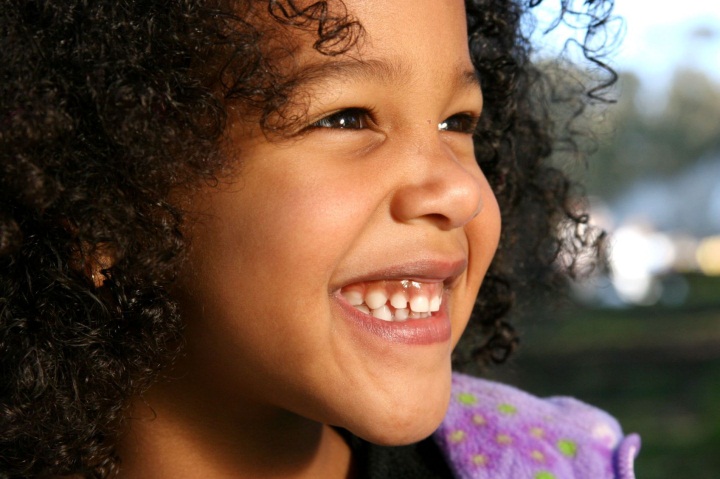 Here is where you write a success story. It can be about whatever you want: a child or family, program, training series, child care center, board member, collaboration, serving as a local portal, whatever. If you have a photo or image you can insert it in place of the photo or you can delete the image. Here is where you write a success story about your board or a collaboration involving your board. Here is where you write a success story about your board or a collaboration involving your board. Here is where you write a success story about your board or a collaboration involving your board. Here is where you write a success story about your board or a collaboration involving your board. Here is where you write a success story about your board or a collaboration involving your board. Here is where you write a success story about your board or a collaboration involving your board. This is a subheading if you want to use oneHere is where you write a success story about your board or a collaboration involving your board. Here is where you write a success story about your board or a collaboration involving your board. Here is where you write a success story about your board or a collaboration involving your board. 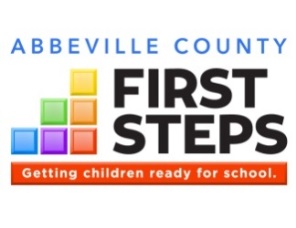 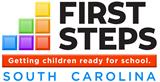 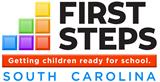 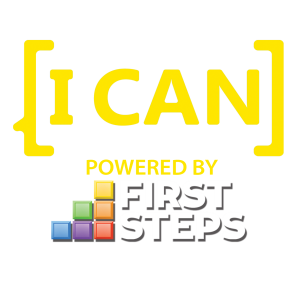 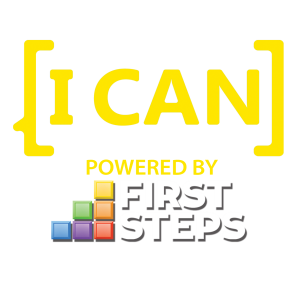 